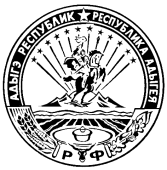 МИНИСТЕРСТВО ФИНАНСОВ РЕСПУБЛИКИ АДЫГЕЯП Р И К А Зот 26 февраля 2014 года                                                                                              № 39-Аг. МайкопО внесении изменений в Положение об организации проведения мониторинга качества финансового менеджмента субъектов бюджетного планирования Республики АдыгеяВ целях совершенствования организации проведения мониторинга качества финансового менеджмента субъектов бюджетного планирования Республики Адыгеяп р и к а з ы в а ю:Внести в Положение об организации проведения мониторинга качества финансового менеджмента субъектов бюджетного планирования Республики Адыгея, утвержденное приказом Министерства финансов Республики Адыгея от 16 марта 2011 года № 39-А «Об организации проведения мониторинга качества финансового менеджмента субъектов бюджетного планирования Республики Адыгея», следующие изменения:1)  абзац первый пункта 11 изложить в следующей редакции:        «11. Годовой мониторинг качества финансового менеджмента в части исполнения республиканского бюджета за отчетный финансовый год в соответствии с приложением № 1 к настоящему Положению, проводится по субъектам бюджетного планирования, имеющим подведомственные бюджетные и (или) автономные учреждения, по показателям 1-22, по субъектам бюджетного планирования, имеющим только подведомственные казенные учреждения, и по субъектам бюджетного планирования, не имеющим подведомственные государственные учреждения, по показателям 1-5, 7, 17, 18, 20-22. По субъектам бюджетного планирования, относящимся ко второй группе, также  производится оценка по показателям 8, 19  только в отношении субъектов бюджетного планирования, имеющих подведомственные казенные учреждения.»;        2)  приложение  1 изложить в новой редакции согласно приложению;         3) в нумерационном заголовке приложения 2 слова «Приложение 2» заменить словами «Приложение № 2».         Министр                                                                               Д.З. Долев                                                                                                                                                                                                                                  Приложение к приказу Министерства финансов Республики Адыгеяот  26.02.2014  № 39-А«Приложение № 1к Положению об организации проведения мониторинга качества финансового менеджмента субъектов бюджетного планирования Республики АдыгеяПоказатели годового мониторинга качества финансового менеджмента  в части исполнения республиканского бюджета Республики Адыгея Наименование показателяФормула расчета значения показателя Значение показателяОценка значения показателя (O), баллыУдельный вес показателя (V)Отделы Министерства, ответственные за предоставление данных1. Полнота расходования средств, предусмотренных субъекту бюджетного планирования (в части средств республиканского бюджета)P = (A /B) х 100, гдеA - кассовое исполнение расходов субъекта бюджетного планирования (далее – СБП) в отчетном финансовом году;B  - объем бюджетных ассигнований СБП в отчетном финансовом году согласно сводной бюджетной росписи с учетом внесенных в нее изменений свыше 98%51,0Отдел бюджетной политики в отраслях экономики, Отдел бюджетной политики в отраслях социальной сферы,  Отдел бюджетной политики государственных органов и иных ведомств1. Полнота расходования средств, предусмотренных субъекту бюджетного планирования (в части средств республиканского бюджета)P = (A /B) х 100, гдеA - кассовое исполнение расходов субъекта бюджетного планирования (далее – СБП) в отчетном финансовом году;B  - объем бюджетных ассигнований СБП в отчетном финансовом году согласно сводной бюджетной росписи с учетом внесенных в нее изменений от 98% до 95%31,0Отдел бюджетной политики в отраслях экономики, Отдел бюджетной политики в отраслях социальной сферы,  Отдел бюджетной политики государственных органов и иных ведомств1. Полнота расходования средств, предусмотренных субъекту бюджетного планирования (в части средств республиканского бюджета)P = (A /B) х 100, гдеA - кассовое исполнение расходов субъекта бюджетного планирования (далее – СБП) в отчетном финансовом году;B  - объем бюджетных ассигнований СБП в отчетном финансовом году согласно сводной бюджетной росписи с учетом внесенных в нее изменений от 95% до 90%11,0Отдел бюджетной политики в отраслях экономики, Отдел бюджетной политики в отраслях социальной сферы,  Отдел бюджетной политики государственных органов и иных ведомств1. Полнота расходования средств, предусмотренных субъекту бюджетного планирования (в части средств республиканского бюджета)P = (A /B) х 100, гдеA - кассовое исполнение расходов субъекта бюджетного планирования (далее – СБП) в отчетном финансовом году;B  - объем бюджетных ассигнований СБП в отчетном финансовом году согласно сводной бюджетной росписи с учетом внесенных в нее изменений менее 90%01,0Отдел бюджетной политики в отраслях экономики, Отдел бюджетной политики в отраслях социальной сферы,  Отдел бюджетной политики государственных органов и иных ведомств2. Доля    бюджетных ассигнований, исполненных в рамках программ, в общем объеме расходов СБП P = (A /B) х 100, где:A - кассовые расходы СБП, предусмотренные в рамках программ, в отчетном  финансовом году;B - кассовое исполнение расходов СБП в отчетном финансовом году свыше 80%51,5Отдел бюджетной политики в отраслях экономики, Отдел бюджетной политики в отраслях социальной сферы,  Отдел бюджетной политики государственных органов и иных ведомств,Отдел методологии и мониторинга государственных финансов2. Доля    бюджетных ассигнований, исполненных в рамках программ, в общем объеме расходов СБП P = (A /B) х 100, где:A - кассовые расходы СБП, предусмотренные в рамках программ, в отчетном  финансовом году;B - кассовое исполнение расходов СБП в отчетном финансовом году от 70% до 80%41,5Отдел бюджетной политики в отраслях экономики, Отдел бюджетной политики в отраслях социальной сферы,  Отдел бюджетной политики государственных органов и иных ведомств,Отдел методологии и мониторинга государственных финансов2. Доля    бюджетных ассигнований, исполненных в рамках программ, в общем объеме расходов СБП P = (A /B) х 100, где:A - кассовые расходы СБП, предусмотренные в рамках программ, в отчетном  финансовом году;B - кассовое исполнение расходов СБП в отчетном финансовом году от 60% до 70%31,5Отдел бюджетной политики в отраслях экономики, Отдел бюджетной политики в отраслях социальной сферы,  Отдел бюджетной политики государственных органов и иных ведомств,Отдел методологии и мониторинга государственных финансов2. Доля    бюджетных ассигнований, исполненных в рамках программ, в общем объеме расходов СБП P = (A /B) х 100, где:A - кассовые расходы СБП, предусмотренные в рамках программ, в отчетном  финансовом году;B - кассовое исполнение расходов СБП в отчетном финансовом году от 50% до 60%11,5Отдел бюджетной политики в отраслях экономики, Отдел бюджетной политики в отраслях социальной сферы,  Отдел бюджетной политики государственных органов и иных ведомств,Отдел методологии и мониторинга государственных финансов2. Доля    бюджетных ассигнований, исполненных в рамках программ, в общем объеме расходов СБП P = (A /B) х 100, где:A - кассовые расходы СБП, предусмотренные в рамках программ, в отчетном  финансовом году;B - кассовое исполнение расходов СБП в отчетном финансовом году менее 50%01,5Отдел бюджетной политики в отраслях экономики, Отдел бюджетной политики в отраслях социальной сферы,  Отдел бюджетной политики государственных органов и иных ведомств,Отдел методологии и мониторинга государственных финансов3. Равномерность                                                                   осуществления расходов P = (A /B) х 100, где:A - кассовые расходы в IV квартале отчетного финансового года;B - кассовые расходы СБП за отчетный финансовый годдо 25%51,0Отдел бюджетной политики в отраслях экономики, Отдел бюджетной политики в отраслях социальной сферы,  Отдел бюджетной политики государственных органов и иных ведомств3. Равномерность                                                                   осуществления расходов P = (A /B) х 100, где:A - кассовые расходы в IV квартале отчетного финансового года;B - кассовые расходы СБП за отчетный финансовый годот 25% до 35%31,0Отдел бюджетной политики в отраслях экономики, Отдел бюджетной политики в отраслях социальной сферы,  Отдел бюджетной политики государственных органов и иных ведомств3. Равномерность                                                                   осуществления расходов P = (A /B) х 100, где:A - кассовые расходы в IV квартале отчетного финансового года;B - кассовые расходы СБП за отчетный финансовый годсвыше 35%01,0Отдел бюджетной политики в отраслях экономики, Отдел бюджетной политики в отраслях социальной сферы,  Отдел бюджетной политики государственных органов и иных ведомств4. Эффективность управления кредиторской задолженностьюP = (A/B) х 100, гдеA - кредиторская задолженность СБП (без учета подведомственных государственных учреждений) на конец отчетного финансового года;B - кредиторская задолженность СБП (без учета подведомственных государственных учреждений) на начало отчетного финансового года051,5Управление бюджетного учета и отчетности исполнения бюджетов4. Эффективность управления кредиторской задолженностьюP = (A/B) х 100, гдеA - кредиторская задолженность СБП (без учета подведомственных государственных учреждений) на конец отчетного финансового года;B - кредиторская задолженность СБП (без учета подведомственных государственных учреждений) на начало отчетного финансового годаменее 100%31,5Управление бюджетного учета и отчетности исполнения бюджетов4. Эффективность управления кредиторской задолженностьюP = (A/B) х 100, гдеA - кредиторская задолженность СБП (без учета подведомственных государственных учреждений) на конец отчетного финансового года;B - кредиторская задолженность СБП (без учета подведомственных государственных учреждений) на начало отчетного финансового годаболее 100%01,5Управление бюджетного учета и отчетности исполнения бюджетов5. Эффективность управления дебиторской задолженностьюP = (A/B) х 100, гдеA - дебиторская задолженность СБП (без учета подведомственных государственных учреждений) на конец отчетного финансового года;B - дебиторская задолженность СБП (без учета подведомственных государственных учреждений) на начало отчетного финансового года051,5Управление бюджетного учета и отчетности исполнения бюджетов5. Эффективность управления дебиторской задолженностьюP = (A/B) х 100, гдеA - дебиторская задолженность СБП (без учета подведомственных государственных учреждений) на конец отчетного финансового года;B - дебиторская задолженность СБП (без учета подведомственных государственных учреждений) на начало отчетного финансового годаменее 100%31,5Управление бюджетного учета и отчетности исполнения бюджетов5. Эффективность управления дебиторской задолженностьюP = (A/B) х 100, гдеA - дебиторская задолженность СБП (без учета подведомственных государственных учреждений) на конец отчетного финансового года;B - дебиторская задолженность СБП (без учета подведомственных государственных учреждений) на начало отчетного финансового годаболее 100%01,5Управление бюджетного учета и отчетности исполнения бюджетов6. Наличие        просроченной кредиторской задолженности у бюджетных и (или) автономных учреждений, подведомственных СБП Наличие просроченной кредиторской задолженности у бюджетных и (или) автономных учреждениях, подведомственных СБП, по состоянию на 1 января года, следующего за отчетнымда01,0Управление бюджетного учета и отчетности исполнения бюджетов6. Наличие        просроченной кредиторской задолженности у бюджетных и (или) автономных учреждений, подведомственных СБП Наличие просроченной кредиторской задолженности у бюджетных и (или) автономных учреждениях, подведомственных СБП, по состоянию на 1 января года, следующего за отчетнымнет51,0Управление бюджетного учета и отчетности исполнения бюджетов7. Увеличение предельной штатной численности СБП, заисключением наделения федеральными полномочиямиР = А/В, где: А - предельная штатная численность СБП на конец отчетного финансового года; В - предельная штатная численность СБП наначало отчетного финансового года 1 или менее 151,5Отдел бюджетной политики государственных органов и иных ведомств7. Увеличение предельной штатной численности СБП, заисключением наделения федеральными полномочиямиР = А/В, где: А - предельная штатная численность СБП на конец отчетного финансового года; В - предельная штатная численность СБП наначало отчетного финансового года свыше 101,5Отдел бюджетной политики государственных органов и иных ведомств8. Доля руководителей государственных учреждений, подведомственных СБП, для которых оплата труда  определяется с учетом результатов их профессиональной деятельностиP = (A/B) х 100, гдеA – количество руководителей государственных учреждений, подведомственных СБП, для которых оплата труда определяется с учетом результатов их профессиональной деятельности;B – количество руководителей государственных учреждений, подведомственных СБП100%51,5Отдел методологии и мониторинга государственных финансов8. Доля руководителей государственных учреждений, подведомственных СБП, для которых оплата труда  определяется с учетом результатов их профессиональной деятельностиP = (A/B) х 100, гдеA – количество руководителей государственных учреждений, подведомственных СБП, для которых оплата труда определяется с учетом результатов их профессиональной деятельности;B – количество руководителей государственных учреждений, подведомственных СБПот 80% до 100%31,5Отдел методологии и мониторинга государственных финансов8. Доля руководителей государственных учреждений, подведомственных СБП, для которых оплата труда  определяется с учетом результатов их профессиональной деятельностиP = (A/B) х 100, гдеA – количество руководителей государственных учреждений, подведомственных СБП, для которых оплата труда определяется с учетом результатов их профессиональной деятельности;B – количество руководителей государственных учреждений, подведомственных СБПменее 80%01,5Отдел методологии и мониторинга государственных финансов9. Действующий нормативный правовой акт, утверждающий порядок определения нормативных затрат на оказание государственных услуг (выполнение работ) и нормативных затрат на содержание имуществаНаличие порядка определения нормативных затрат на оказание государственными учреждениями государственных услуг (выполнение работ) и нормативных затрат на содержание имуществада51,0Отдел методологии и мониторинга государственных финансов9. Действующий нормативный правовой акт, утверждающий порядок определения нормативных затрат на оказание государственных услуг (выполнение работ) и нормативных затрат на содержание имуществаНаличие порядка определения нормативных затрат на оказание государственными учреждениями государственных услуг (выполнение работ) и нормативных затрат на содержание имуществанет01,0Отдел методологии и мониторинга государственных финансов10. Действующий нормативный правовой акт, утверждающий порядок осуществления контроля за исполнением подведомственными государственными учреждениями государственных заданий Наличие порядка осуществления контроля за исполнением подведомственными государственными учреждениями государственных заданий да51,0Отдел методологии и мониторинга государственных финансов10. Действующий нормативный правовой акт, утверждающий порядок осуществления контроля за исполнением подведомственными государственными учреждениями государственных заданий Наличие порядка осуществления контроля за исполнением подведомственными государственными учреждениями государственных заданий нет01,0Отдел методологии и мониторинга государственных финансов11. Наличие результатов контроля за исполнением государственных заданий на оказание государственных услуг (выполнение работ)P = A, гдеA = 1, если в отчетном финансовом году осуществлялся контроль за исполнением государственных заданий на оказание государственных услуг и представлены его результаты;A = 0, если не представлены результаты контроля за исполнением государственных заданий на оказание государственных услуг (выполнение работ)  151,0Отдел методологии и мониторинга государственных финансов11. Наличие результатов контроля за исполнением государственных заданий на оказание государственных услуг (выполнение работ)P = A, гдеA = 1, если в отчетном финансовом году осуществлялся контроль за исполнением государственных заданий на оказание государственных услуг и представлены его результаты;A = 0, если не представлены результаты контроля за исполнением государственных заданий на оказание государственных услуг (выполнение работ)  001,0Отдел методологии и мониторинга государственных финансов12. Количество       внесенных изменений в утвержденные СБП государственные задания на оказание государственных услуг (выполнение работ)Количество внесенных СБП в течение отчетного финансового года изменений  в утвержденные  государственные задания на оказание государственных услуг (выполнение работ)  051,0Отдел методологии и мониторинга государственных финансов12. Количество       внесенных изменений в утвержденные СБП государственные задания на оказание государственных услуг (выполнение работ)Количество внесенных СБП в течение отчетного финансового года изменений  в утвержденные  государственные задания на оказание государственных услуг (выполнение работ)  от 1 до 231,0Отдел методологии и мониторинга государственных финансов12. Количество       внесенных изменений в утвержденные СБП государственные задания на оказание государственных услуг (выполнение работ)Количество внесенных СБП в течение отчетного финансового года изменений  в утвержденные  государственные задания на оказание государственных услуг (выполнение работ)  от 3 до 411,0Отдел методологии и мониторинга государственных финансов12. Количество       внесенных изменений в утвержденные СБП государственные задания на оказание государственных услуг (выполнение работ)Количество внесенных СБП в течение отчетного финансового года изменений  в утвержденные  государственные задания на оказание государственных услуг (выполнение работ)  свыше 401,0Отдел методологии и мониторинга государственных финансов13. Наличие остатков по субсидиям, перечисленным на финансовое обеспечение выполнения бюджетными и (или) автономными учреждениями, подведомственным СБП, государственного заданияР = (А /В) х 100, где: А - объем остатков по субсидиям, перечисленным на финансовое обеспечение выполнения государственного задания на конец отчетного финансового года; В - общий объем субсидий, перечисленный на финансовое обеспечение выполнения государственного задания в отчетном финансовом годуменее 3%51,0Отдел бюджетной политики в отраслях экономики, Отдел бюджетной политики в отраслях социальной сферы,  Отдел бюджетной политики государственных органов и иных ведомств13. Наличие остатков по субсидиям, перечисленным на финансовое обеспечение выполнения бюджетными и (или) автономными учреждениями, подведомственным СБП, государственного заданияР = (А /В) х 100, где: А - объем остатков по субсидиям, перечисленным на финансовое обеспечение выполнения государственного задания на конец отчетного финансового года; В - общий объем субсидий, перечисленный на финансовое обеспечение выполнения государственного задания в отчетном финансовом годуот 3% до 5%31,0Отдел бюджетной политики в отраслях экономики, Отдел бюджетной политики в отраслях социальной сферы,  Отдел бюджетной политики государственных органов и иных ведомств13. Наличие остатков по субсидиям, перечисленным на финансовое обеспечение выполнения бюджетными и (или) автономными учреждениями, подведомственным СБП, государственного заданияР = (А /В) х 100, где: А - объем остатков по субсидиям, перечисленным на финансовое обеспечение выполнения государственного задания на конец отчетного финансового года; В - общий объем субсидий, перечисленный на финансовое обеспечение выполнения государственного задания в отчетном финансовом годуболее 5%01,0Отдел бюджетной политики в отраслях экономики, Отдел бюджетной политики в отраслях социальной сферы,  Отдел бюджетной политики государственных органов и иных ведомств14. Удельный вес государственных учреждений, подведомственных СБП, выполнивших государственное задание на 100%, в общем количестве государственных учреждений, подведомственных СБП, которым установлены государственные заданияР = (А /В) х 100, где: А - количество государственных учреждений, подведомственных СБП, выполнивших государственное задание на 100% в отчетном финансовом году; В - общее количество государственных  учреждений, подведомственных СБП, которым установлены государственные задания в отчетном финансовом году100%51,0Отдел бюджетной политики в отраслях экономики, Отдел бюджетной политики в отраслях социальной сферы,  Отдел бюджетной политики государственных органов и иных ведомств14. Удельный вес государственных учреждений, подведомственных СБП, выполнивших государственное задание на 100%, в общем количестве государственных учреждений, подведомственных СБП, которым установлены государственные заданияР = (А /В) х 100, где: А - количество государственных учреждений, подведомственных СБП, выполнивших государственное задание на 100% в отчетном финансовом году; В - общее количество государственных  учреждений, подведомственных СБП, которым установлены государственные задания в отчетном финансовом годуот 100% до 90%31,0Отдел бюджетной политики в отраслях экономики, Отдел бюджетной политики в отраслях социальной сферы,  Отдел бюджетной политики государственных органов и иных ведомств14. Удельный вес государственных учреждений, подведомственных СБП, выполнивших государственное задание на 100%, в общем количестве государственных учреждений, подведомственных СБП, которым установлены государственные заданияР = (А /В) х 100, где: А - количество государственных учреждений, подведомственных СБП, выполнивших государственное задание на 100% в отчетном финансовом году; В - общее количество государственных  учреждений, подведомственных СБП, которым установлены государственные задания в отчетном финансовом годуменее 90%01,0Отдел бюджетной политики в отраслях экономики, Отдел бюджетной политики в отраслях социальной сферы,  Отдел бюджетной политики государственных органов и иных ведомств15. Доля бюджетных ассигнований на предоставление государственных услуг (выполнение работ) в виде субсидий на выполнение государственного заданияР = (А /В) х 100, где: А – сумма бюджетных ассигнований СБП в отчетном финансовом году в виде субсидий на выполнение государственного задания; В – объем бюджетных ассигнований СБП в отчетном финансовом году согласно сводной бюджетной росписи с учетом внесенных в нее измененийсвыше 50%51,0Отдел бюджетной политики в отраслях экономики, Отдел бюджетной политики в отраслях социальной сферы,  Отдел бюджетной политики государственных органов и иных ведомств15. Доля бюджетных ассигнований на предоставление государственных услуг (выполнение работ) в виде субсидий на выполнение государственного заданияР = (А /В) х 100, где: А – сумма бюджетных ассигнований СБП в отчетном финансовом году в виде субсидий на выполнение государственного задания; В – объем бюджетных ассигнований СБП в отчетном финансовом году согласно сводной бюджетной росписи с учетом внесенных в нее измененийот 30% до 50%31,0Отдел бюджетной политики в отраслях экономики, Отдел бюджетной политики в отраслях социальной сферы,  Отдел бюджетной политики государственных органов и иных ведомств15. Доля бюджетных ассигнований на предоставление государственных услуг (выполнение работ) в виде субсидий на выполнение государственного заданияР = (А /В) х 100, где: А – сумма бюджетных ассигнований СБП в отчетном финансовом году в виде субсидий на выполнение государственного задания; В – объем бюджетных ассигнований СБП в отчетном финансовом году согласно сводной бюджетной росписи с учетом внесенных в нее измененийот 10% до 30%11,0Отдел бюджетной политики в отраслях экономики, Отдел бюджетной политики в отраслях социальной сферы,  Отдел бюджетной политики государственных органов и иных ведомств15. Доля бюджетных ассигнований на предоставление государственных услуг (выполнение работ) в виде субсидий на выполнение государственного заданияР = (А /В) х 100, где: А – сумма бюджетных ассигнований СБП в отчетном финансовом году в виде субсидий на выполнение государственного задания; В – объем бюджетных ассигнований СБП в отчетном финансовом году согласно сводной бюджетной росписи с учетом внесенных в нее измененийменее 10%01,0Отдел бюджетной политики в отраслях экономики, Отдел бюджетной политики в отраслях социальной сферы,  Отдел бюджетной политики государственных органов и иных ведомств16. Своевременность утверждения СБП подведомственным государственным учреждениям государственных заданий на текущий финансовый год и плановый периодР = А, где:А - количество дней отклонения фактической даты утверждения государственных заданий на текущий финансовый год от срока, установленного Порядком формирования и финансового обеспечения выполнения государственного задания государственными учреждениями Республики Адыгея, утвержденным постановлением Кабинета Министров Республики Адыгея  от 25 ноября 2010 года № 223 «О мерах по формированию и финансовому обеспечению выполнения государственного задания государственными учреждениями Республики Адыгея»051,5Отдел бюджетной политики в отраслях экономики, Отдел бюджетной политики в отраслях социальной сферы,  Отдел бюджетной политики государственных органов и иных ведомств16. Своевременность утверждения СБП подведомственным государственным учреждениям государственных заданий на текущий финансовый год и плановый периодР = А, где:А - количество дней отклонения фактической даты утверждения государственных заданий на текущий финансовый год от срока, установленного Порядком формирования и финансового обеспечения выполнения государственного задания государственными учреждениями Республики Адыгея, утвержденным постановлением Кабинета Министров Республики Адыгея  от 25 ноября 2010 года № 223 «О мерах по формированию и финансовому обеспечению выполнения государственного задания государственными учреждениями Республики Адыгея»от 0 до 331,5Отдел бюджетной политики в отраслях экономики, Отдел бюджетной политики в отраслях социальной сферы,  Отдел бюджетной политики государственных органов и иных ведомств16. Своевременность утверждения СБП подведомственным государственным учреждениям государственных заданий на текущий финансовый год и плановый периодР = А, где:А - количество дней отклонения фактической даты утверждения государственных заданий на текущий финансовый год от срока, установленного Порядком формирования и финансового обеспечения выполнения государственного задания государственными учреждениями Республики Адыгея, утвержденным постановлением Кабинета Министров Республики Адыгея  от 25 ноября 2010 года № 223 «О мерах по формированию и финансовому обеспечению выполнения государственного задания государственными учреждениями Республики Адыгея»свыше 301,5Отдел бюджетной политики в отраслях экономики, Отдел бюджетной политики в отраслях социальной сферы,  Отдел бюджетной политики государственных органов и иных ведомств17. Сумма,   взысканная по исполнительным документамP = (A/B) х 100, гдеA - сумма, взысканная по исполнительным документам за счет средств республиканского бюджета в отчетном финансовом году;B - кассовое исполнение расходов СБП в отчетном финансовом году051,0Отдел бюджетной политики в отраслях экономики, Отдел бюджетной политики в отраслях социальной сферы,  Отдел бюджетной политики государственных органов и иных ведомств17. Сумма,   взысканная по исполнительным документамP = (A/B) х 100, гдеA - сумма, взысканная по исполнительным документам за счет средств республиканского бюджета в отчетном финансовом году;B - кассовое исполнение расходов СБП в отчетном финансовом годуот 0 до 0,1%31,0Отдел бюджетной политики в отраслях экономики, Отдел бюджетной политики в отраслях социальной сферы,  Отдел бюджетной политики государственных органов и иных ведомств17. Сумма,   взысканная по исполнительным документамP = (A/B) х 100, гдеA - сумма, взысканная по исполнительным документам за счет средств республиканского бюджета в отчетном финансовом году;B - кассовое исполнение расходов СБП в отчетном финансовом годусвыше 0,1 %01,0Отдел бюджетной политики в отраслях экономики, Отдел бюджетной политики в отраслях социальной сферы,  Отдел бюджетной политики государственных органов и иных ведомств18. Обеспечение   открытости деятельности СБПP = A + B + C, гдеA = 1, если программы и отчеты о ходе их реализации размещены на официальном Интернет-сайте СБП;В = 1, если отчет о результатах деятельности за отчетный финансовый год (доклад о результатах и основных направлениях деятельности) размещен на официальном Интернет-сайте СБП;С = 1, если нормативные правовые акты СБП размещены на официальном Интернет-сайте СБП;А, В, С = 0, если указанная информация не размещена на официальном  Интернет-сайте СБП31,5Отдел методологии и мониторинга государственных финансов18. Обеспечение   открытости деятельности СБПP = A + B + C, гдеA = 1, если программы и отчеты о ходе их реализации размещены на официальном Интернет-сайте СБП;В = 1, если отчет о результатах деятельности за отчетный финансовый год (доклад о результатах и основных направлениях деятельности) размещен на официальном Интернет-сайте СБП;С = 1, если нормативные правовые акты СБП размещены на официальном Интернет-сайте СБП;А, В, С = 0, если указанная информация не размещена на официальном  Интернет-сайте СБП21,5Отдел методологии и мониторинга государственных финансов18. Обеспечение   открытости деятельности СБПP = A + B + C, гдеA = 1, если программы и отчеты о ходе их реализации размещены на официальном Интернет-сайте СБП;В = 1, если отчет о результатах деятельности за отчетный финансовый год (доклад о результатах и основных направлениях деятельности) размещен на официальном Интернет-сайте СБП;С = 1, если нормативные правовые акты СБП размещены на официальном Интернет-сайте СБП;А, В, С = 0, если указанная информация не размещена на официальном  Интернет-сайте СБП11,5Отдел методологии и мониторинга государственных финансов18. Обеспечение   открытости деятельности СБПP = A + B + C, гдеA = 1, если программы и отчеты о ходе их реализации размещены на официальном Интернет-сайте СБП;В = 1, если отчет о результатах деятельности за отчетный финансовый год (доклад о результатах и основных направлениях деятельности) размещен на официальном Интернет-сайте СБП;С = 1, если нормативные правовые акты СБП размещены на официальном Интернет-сайте СБП;А, В, С = 0, если указанная информация не размещена на официальном  Интернет-сайте СБП01,5Отдел методологии и мониторинга государственных финансов19. Размещение  информации государственными учреждениями, подведомственными СБП, на официальном сайте в сети Интернет Р = (А /В) х 100, где: А - количество государственных учреждений, подведомственных СБП, информация о которых на официальном сайте в сети Интернет размещена в отчетном финансовом году в полном объеме (информация проверяется на  соответствие Приказу Министерства финансов Российской Федерации  от 21 июля 2011 года № 86н «Об утверждении порядка предоставления информации государственным (муниципальным) учреждением, ее размещения на официальном сайте в сети Интернет и ведения указанного сайта» по состоянию на 31 декабря отчетного финансового года); В - общее число государственных  учреждений, подведомственных СБП, на конец отчетного финансового года 100%51,5Отдел методологии и мониторинга государственных финансов19. Размещение  информации государственными учреждениями, подведомственными СБП, на официальном сайте в сети Интернет Р = (А /В) х 100, где: А - количество государственных учреждений, подведомственных СБП, информация о которых на официальном сайте в сети Интернет размещена в отчетном финансовом году в полном объеме (информация проверяется на  соответствие Приказу Министерства финансов Российской Федерации  от 21 июля 2011 года № 86н «Об утверждении порядка предоставления информации государственным (муниципальным) учреждением, ее размещения на официальном сайте в сети Интернет и ведения указанного сайта» по состоянию на 31 декабря отчетного финансового года); В - общее число государственных  учреждений, подведомственных СБП, на конец отчетного финансового года от  90% до 100%31,5Отдел методологии и мониторинга государственных финансов19. Размещение  информации государственными учреждениями, подведомственными СБП, на официальном сайте в сети Интернет Р = (А /В) х 100, где: А - количество государственных учреждений, подведомственных СБП, информация о которых на официальном сайте в сети Интернет размещена в отчетном финансовом году в полном объеме (информация проверяется на  соответствие Приказу Министерства финансов Российской Федерации  от 21 июля 2011 года № 86н «Об утверждении порядка предоставления информации государственным (муниципальным) учреждением, ее размещения на официальном сайте в сети Интернет и ведения указанного сайта» по состоянию на 31 декабря отчетного финансового года); В - общее число государственных  учреждений, подведомственных СБП, на конец отчетного финансового года менее 90%01,5Отдел методологии и мониторинга государственных финансов20. Соблюдение           сроков представления СБП годовой бюджетной отчетностиP - количество дней отклонения даты представления СБП годовой бюджетной отчетности в Министерство финансов Республики Адыгея от даты  представления СБП годовой бюджетной отчетности, установленной приказом Министерства финансов Республики Адыгея о сроках предоставления годовой  отчетности об исполнении республиканского бюджета СБП за отчетный финансовый год051,5Управление бюджетного учета и отчетности исполнения бюджетов20. Соблюдение           сроков представления СБП годовой бюджетной отчетностиP - количество дней отклонения даты представления СБП годовой бюджетной отчетности в Министерство финансов Республики Адыгея от даты  представления СБП годовой бюджетной отчетности, установленной приказом Министерства финансов Республики Адыгея о сроках предоставления годовой  отчетности об исполнении республиканского бюджета СБП за отчетный финансовый годот 1 и свыше01,5Управление бюджетного учета и отчетности исполнения бюджетов21. Соблюдение      сроков предоставления СБП формы отчетности «Отчет о расходах и численности работников федеральных государственных органов, государственных органов субъектов Российской  Федерации» (форма 14)P - количество дней отклонения даты представления СБП формы отчетности «Отчет о расходах и численности работников федеральных государственных органов, государственных органов субъектов Российской  Федерации» (форма 14) в Министерство финансов Республики Адыгея от даты  представления СБП формы отчетности «Отчет о расходах и численности работников федеральных государственных органов, государственных органов субъектов Российской  Федерации» (форма 14) за отчетный финансовый год, установленной приказом Министерства 051,5Отдел бюджетной политики государственных органов и иных ведомств21. Соблюдение      сроков предоставления СБП формы отчетности «Отчет о расходах и численности работников федеральных государственных органов, государственных органов субъектов Российской  Федерации» (форма 14)P - количество дней отклонения даты представления СБП формы отчетности «Отчет о расходах и численности работников федеральных государственных органов, государственных органов субъектов Российской  Федерации» (форма 14) в Министерство финансов Республики Адыгея от даты  представления СБП формы отчетности «Отчет о расходах и численности работников федеральных государственных органов, государственных органов субъектов Российской  Федерации» (форма 14) за отчетный финансовый год, установленной приказом Министерства от 1 до 331,5Отдел бюджетной политики государственных органов и иных ведомств21. Соблюдение      сроков предоставления СБП формы отчетности «Отчет о расходах и численности работников федеральных государственных органов, государственных органов субъектов Российской  Федерации» (форма 14)P - количество дней отклонения даты представления СБП формы отчетности «Отчет о расходах и численности работников федеральных государственных органов, государственных органов субъектов Российской  Федерации» (форма 14) в Министерство финансов Республики Адыгея от даты  представления СБП формы отчетности «Отчет о расходах и численности работников федеральных государственных органов, государственных органов субъектов Российской  Федерации» (форма 14) за отчетный финансовый год, установленной приказом Министерства свыше 301,5Отдел бюджетной политики государственных органов и иных ведомств22. Наличие     недостач и хищений денежных средств и материальных ценностейP = A, гдеA=1, если отсутствуют недостачи и хищения денежных средств и материальных ценностей;A=0, если установлены недостачи и хищения денежных средств и материальных ценностей151,0Управление бюджетного учета и отчетности исполнения бюджетов22. Наличие     недостач и хищений денежных средств и материальных ценностейP = A, гдеA=1, если отсутствуют недостачи и хищения денежных средств и материальных ценностей;A=0, если установлены недостачи и хищения денежных средств и материальных ценностей001,0Управление бюджетного учета и отчетности исполнения бюджетов